【英语阅读（1）】【English Reading(1)】一、基本信息课程代码：【2020166】课程学分：【2】面向专业：【英语】课程性质：【系级必修课◎】开课院系：外国语学院英语系使用教材：教材:<<英语泛读教程1>> 刘乃银 高等教育出版社 2011年5月第3版 2017年11月第16次印刷参考书目:1. <<英语泛读教程（教师用书）>> 刘乃银 高等教育出版社 2011年5月第3版 2017年11月第16次印刷2.<<大学英语泛读(修订本)(1)>> 张砚秋 上海外语教育出版社 2011年6月第15次印刷     3. <<全新版大学英语阅读教程(1)>> 董欣上海外语教育出版社 2012年4月次印刷4. <<英语泛读新教程(1)>> 唐慧心上海外语教育出版社 2013年9月第1次印刷可可英语  http://www.kekenet.com课程网站网址： https://elearning.gench.edu.cn:8443/webapps/portal/execute/tabs/tabAction?tab_tab_group_id=_1_1先修课程：【高中英语】二、课程简介英语阅读课程是英语专业（本科）的一门专业必修课。要求英语专业学生在一、二年级的低年级阶段掌握基本的阅读技巧,如快读浏览跳读等,在规定的时间里阅读有一定长度要求的英文材料,答题正确率达70%即为达到要求;该课程使学生阅读不同文体不同材料不同风格的各类英语文章,培养学生课外自主阅读的兴趣与积极性,同时扩大词汇量,提升跨文化交际的能力。本课程以调动学生阅读积极性为主，教师讲解为辅。目的在于培养学生掌握各种阅读方法，从而提高学生的阅读速度，逐步扩大学生的词汇量，吸收语言和文化背景知识，使学生能顺利阅读并正确理解一般题材及语言难度中等的文章。课程内容涉及英语国家的社会、政治、经济、文化、历史、新闻、宗教、体育、医药、文学、风土人情、科普知识等各个领域。本课程除了帮助学生打下坚实的语言基本功外，还着力培养学生分析问题、解决问题的能力，提高学生的人文、科学素养，培养健康向上的人生观。课程以隐性教育的方式深挖教材中的思政元素、育人元素，通过拓展阅读、小组讨论、小组演示、同伴互助等多种课堂教学方法，将社会主义核心价值观和优秀中华文化传统融入专业知识，结合各个教学单元主题开展弘扬以爱国主义为核心的专题教育，深入挖掘中华优秀传统文化，提高学生的思辨能力，帮助学生树立正确的社会主义价值观。三、选课建议本课程为英语本科专业必修课，适合英语专业一年级学生第1学期学习，学习基础为修完高中英语。要求学生具有一定的语法、词汇和阅读积累。四、课程与专业毕业要求的关联性备注：LO=learning outcomes（学习成果）五、课程目标/课程预期学习成果课程内容本课程2个学分,  每周2学时,共计32学时，理论学识16学时，实践学时16学时。具体教学内容如下：第一单元 阅读Love理解篇章词汇意义，分析长难句子结构；分析作者关于Love的思想观点；学会概括及复述文章的主旨大意。难点：掌握阅读技巧Previewing；理论2学时，实践1学时。思政要点：社会主义关爱教育，让学生学会关爱他人，关爱家人，常怀感恩之心。第二单元 阅读Little House in the Big Woods了解美国西进运动的历史背景；掌握重点词汇及长难点句；通过阅读，学会故事类文章的欣赏；掌握阅读技巧Previewing。难点： 了解西进运动时期美国社会；掌握阅读技巧Previewing；理论2学时，实践2学时思政要点：让学生讲中华民族英雄儿女故事，坚定学生对本民族文化身份的认识。第三单元 阅读Young William Shakespeare了解莎士比亚的生平；掌握重点词汇及长难点句；知道莎士比亚能够取得成功的重要因素；运用词汇知识及上下文的逻辑性推断文中各部分的主要观点；难点：准确掌握文中各部分主旨大意。理论1学时，实践1学时思政要点：在介绍外国文化名人的同时，让学生增加对中国文化名人了解，让学生对中国历史和文化有更好的认识。 第四单元 阅读Migratory Birds and Coffee理解篇章词汇意义，分析长难句子结构；理解文章的背景知识及主旨大意；分析环境保护的重要意义，提高生态保护意识；掌握阅读技巧“understanding the topic”难点：阅读技巧“understanding the topic”理论2学时，实践2学时思政要点：通过介绍西方咖啡文化，让学生在跨文化交流中增加优势，同时加强对中国茶文化了解。第五单元 阅读Cheating理解篇章词汇意义，分析长难句子结构；理解文中小男孩作弊的故事；分析作弊的弊端及诚信对做人的影响；掌握阅读技巧“Determining the Main Idea”难点：阅读技巧“Determining the Main Idea”理论2学时，实践2学时。思政要点：督促学生端正考风，诚实考试，从我做起，展现良好学风。第六单元 阅读 Fool’s Paradise掌握课文中的词汇，理解篇章大意；通过阅读，分析文章的教育意义；难点：概括文章主旨大意。理论1学时，实践1学时。思政要点：加强大学生理想信念教育，避免不良思潮影响， 引导学生树立远大的理想，成为对社会有用的人。第七单元 阅读The Call of the Wild理解篇章词汇意义，分析长难句子结构；理解课文主旨大意，领会作者观点；分析作者讲这个故事的意图；掌握根据上下文猜测生词的阅读技巧。难点：根据上下文猜测生词的阅读技巧，理论2学时，实践2学时。思政要点：鼓励学生阅读优秀中国文学，增加人文底蕴和文学修养。第八单元 阅读 Two Boxes of Gold掌握课文中的词汇，理解篇章大意；通过阅读，分析侦探小说的写作要素；掌握根据上下文猜测生词的阅读技巧。难点：根据上下文猜测生词的阅读技巧，理论1学时，实践1学时。思政要点：鼓励学生阅读中国侦探小说，从中学习中国传统文化。第九单元 阅读Techniques That Might Smile upon Mona Lisa掌握课文中的词汇及句子，理解篇章大意；了解文章的背景知识；分析新闻文体及通讯的特点。难点：新闻文体中长难句子的翻译。理论1学时，实践1学时。思政要点：从达芬奇画作入手，让学生了解中国古代人物肖像画发展，秉承中国文化。第十单元 阅读 London掌握课文中的词汇，理解篇章大意；理解介绍性文章的特点，（时间顺序、空间顺序）；掌握阅读技巧：文章结构和关系（时间顺序、空间顺序）；难点：阅读技巧：文章结构和关系；理论1学时，实践1学时。思政要点：鼓励学生了解中国各地的名胜古迹讨论，向外国游客展示社会主义大国的大好河山。第十一单元 阅读The All-American Slurp掌握课文中的词汇，理解篇章大意；了解中美餐桌礼仪的差异，掌握阅读技巧：文章结构和关系（大意与细节，主要细节与次要细节）；难点：阅读技巧：文章结构和关系。理论1学时，实践2学时。思政要点：让学生以批判性思维思考西方饮食文化，避免崇洋媚外，坚定民族文化自信。第十二单元 阅读 On the wrong side of the global divide 掌握课文中的词汇，理解篇章大意；了解全球区域划分的弊端，难点：阅读技巧：文章结构和关系。理论1学时，实践2学时。思政要点：疾病与健康教育，从新冠病毒看西方媒体对中国的报道。七、课内实验名称及基本要求九、评价方式与成绩撰写人： 系主任审核签名：       审核时间：2021年9月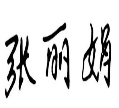 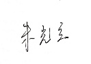 专业毕业要求关联LO11： 理解他人的观点，尊重他人的价值观，能在不同场合用书面或口头形式进行有效沟通。LO21：学生能根据环境需要确定自己的学习目标，并主动地通过搜集信息、分析信息、讨论、实践、质疑、创造等方法来实现学习目标。LO31：掌握扎实的英语语言基础知识，培养扎实的语言基本功和听、说、读、写、译等语言应用能力。LO32：掌握英语语言学、文学等相关知识，具备文学欣赏与文本分析能力。LO33：了解中西文化差异和跨文化的理论知识，具备较强的跨文化沟通能力。LO34：熟悉教育教学法规,具备基本的教师素养。LO35：掌握中小学英语教育基础知识和教学理论，具备开展英语教学的能力。LO36：掌握现代教育技术和文献检索、资料查询的方法，具备初步的教学科研能力。LO41：遵守纪律、守信守责；具有耐挫折、抗压力的能力。LO51：同群体保持良好的合作关系，做集体中的积极成员；善于从多个维度思考问题，利用自己的知识与实践来提出新设想。LO61：具备一定的信息素养，并能在工作中应用信息技术解决问题。LO71：愿意服务他人、服务企业、服务社会；为人热忱，富于爱心，懂得感恩（“感恩、回报、爱心”为我校校训内容之一）LO81：具有初步的第二外语表达沟通能力，有国际竞争与合作意识。序号课程预期学习成果课程目标（细化的预期学习成果）教与学方式评价方式1LO212能搜集、获取达到目标所需要的学习资源，实施学习计划、反思学习计划、持续改进，达到学习目标。指导、自学阅读报告2L0311理解词汇含义，扩大词汇量预习、讲授测试+作业3L0312掌握阅读方法，具备准确理解文章主旨、快速获取信息的能力讲授、分析、讨论测试+作业4LO513能用创新的方法或者多种方法解决复杂问题或真实问题：培养社会主义创新精神讲授、分析、自学测试序号实验名称主要内容实验时数实验类型备注1英语泛读-信息搜索长篇文章的信息搜索方法6综合2英语泛读-读书报告根据教师提供的阅读素材撰写读书报告10综合总评构成（1+X）评价方式占比1期末考试55%X1课堂测试15%X2课堂测试15%X3阅读报告15%